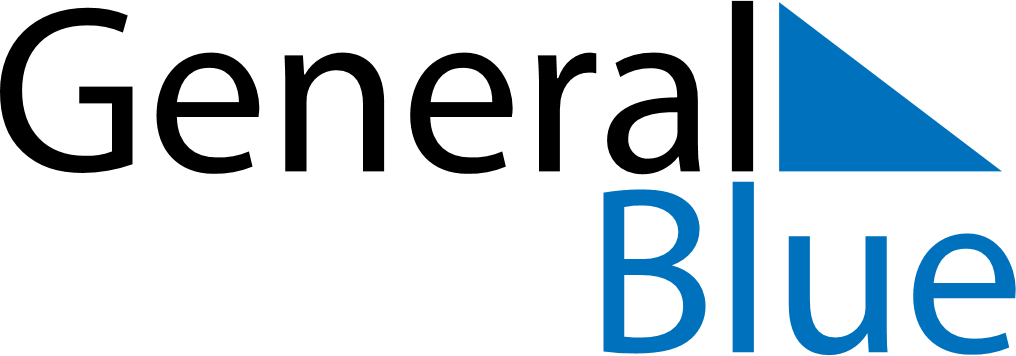 March 2020March 2020March 2020NamibiaNamibiaMondayTuesdayWednesdayThursdayFridaySaturdaySunday12345678910111213141516171819202122Independence Day232425262728293031